CE 120 – Preliminary Failure AssessmentCOMPONENT 1Failed component’s number:  __________Use the provided failure mode taxonomy, to select the component’s primary identifier and failure mode.Primary identifier:  ________________________  Failure mode:  _________________________________Why did you select this failure mode?COMPONENT 2Failed component’s number:  __________Use the provided failure mode taxonomy, to select the component’s primary identifier and failure mode.Primary identifier:  ________________________  Failure mode:  _________________________________Why did you select this failure mode?COMPONENT 3Failed component’s number:  __________Use the provided failure mode taxonomy, to select the component’s primary identifier and failure mode.Primary identifier:  ________________________  Failure mode:  _________________________________Why did you select this failure mode?Label where your three components would be on the following failure wheel.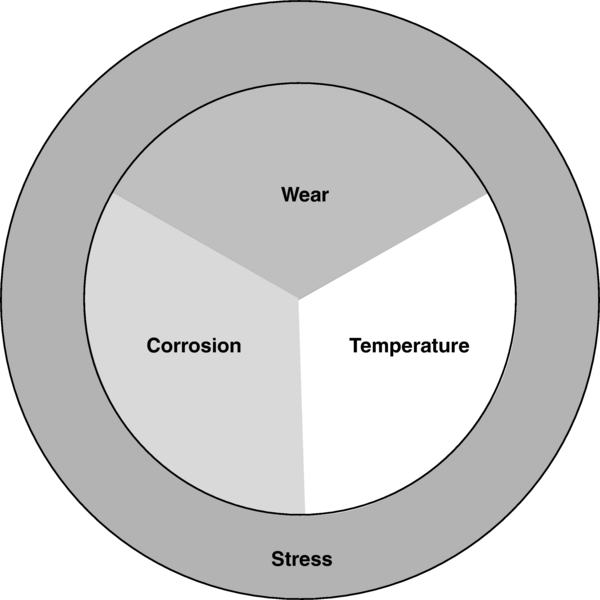 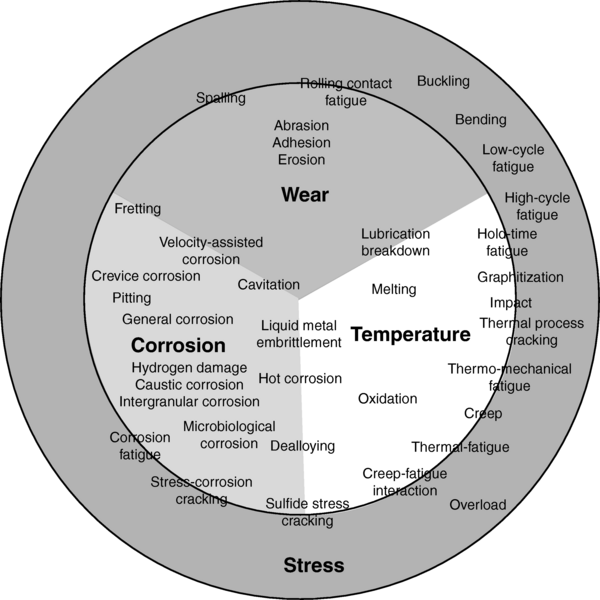 A. Tanzer, Determination and Classification of Damage, Failure Analysis and Prevention, Vol 11, ASM Handbook, ASM International, 2002, p 343–350Section (circle):A   B   C   D   E   F   G   H   I    J   KDate:Group (circle):1   2   3   4   5   6   7   8   9    10   11   12   13   14   151   2   3   4   5   6   7   8   9    10   11   12   13   14   151   2   3   4   5   6   7   8   9    10   11   12   13   14   151   2   3   4   5   6   7   8   9    10   11   12   13   14   15Data Recorder: